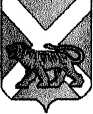 АДМИНИСТРАЦИЯСЕРГЕЕВСКОГО СЕЛЬСКОГО ПОСЕЛЕНИЯПОГРАНИЧНОГО МУНИЦИПАЛЬНОГО РАЙОНАПРИМОРСКОГО КРАЯПОСТАНОВЛЕНИЕ30.05.2016                                              с. Сергеевка                                       № 53Об утверждении порядка сообщения муниципальными служащими администрации Сергеевского сельского поселения о возникновении личной заинтересованности при исполнении должностных обязанностей, которая приводит или может привести к конфликту интересовВ соответствии с Федеральным законом от 25.12.2008 № 273-ФЗ «О противодействии коррупции», в целях реализации подпункта «б» пункта 8 Указа Президента Российской Федерации от 22.11.2015 № 650 «О порядке сообщения лицами, замещающими отдельные государственные должности Российской Федерации, должности федеральной государственной службы, и иными лицами о возникновении личной заинтересованности при исполнении должностных обязанностей, которая приводит или может привести к конфликту  интересов, и о внесении изменений в некоторые акты Президента Российской Федерации», руководствуясь Уставом Сергеевского сельского поселения, администрация Сергеевского сельского поселения ПОСТАНОВЛЯЕТ:1. Утвердить Порядок сообщения муниципальными служащими администрации Сергеевского сельского поселения о возникновении личной заинтересованности при исполнении должностных обязанностей, которая приводи г или может привести к конфликту интересов, согласно приложению к настоящему постановлению.2. Старшему специалисту администрации – управляющему делами Шульга Н.В. довести до сведения муниципальных служащих администрации Сергеевского сельского поселения персонально под роспись Порядок сообщения муниципальными служащими о возникновении личной заинтересованности при исполнении должностных обязанностей, которая приводит или может привести к конфликту интересов (далее - Порядок).3. В соответствии с настоящим Порядком внести соответствующие изменения в решение муниципального комитета «О Комиссии по соблюдению требований к служебному поведению муниципальных служащих и урегулированию конфликта интересов в администрации Сергеевского сельского поселения».4. Настоящее постановление вывесить для обнародования на информационных стендах в помещении администрации Сергеевского сельского поселения, в зданиях сельской библиотеки с. Сергеевка и сельского клуба с. Украинка, разместить на официальном сайте администрации Сергеевского сельского поселения (www.sp-sergeevskoe.ru).5. Постановление вступает в силу со дня его официального опубликования.6. Контроль исполнения настоящего постановления оставляю за собой.Глава администрацииСергеевского сельского поселения                                                        Н.В. Кузнецова24 7 04                                                                                                               Приложение                                                             к  постановлению  администрации                                                                                                                                                                                                                                                                                                       Сергеевского сельского поселения                                                                                     от «30» мая 2016 года  № 53Порядоксообщения муниципальными служащими администрации Сергеевского сельского поселения о возникновении личной заинтересованности приисполнении должностных обязанностей, которая приводит или может привести к конфликту интересов1. Настоящий Порядок определяет порядок сообщения муниципальными служащими администрации Сергеевского сельского поселения (далее администрация) о возникновении личной заинтересованности при исполнении должностных обязанностей, которая приводит или может привести к конфликтуинтересов.2. Лица, замещающие должности муниципальной службы в администрации обязаны, в соответствии с законодательством Российской Федерации о противодействии коррупции, сообщать о возникновении личной заинтересованности при исполнении должностных обязанностей, которая  приводит или может привести к конфликту интересов, а также принимать меры по предотвращению или урегулированию конфликта интересов.Сообщение оформляется в письменной форме в виде уведомления о возникновении личной заинтересованности при исполнении должностных обязанностей, которая приводит или может привести к конфликту интересов (далее -уведомление).3. Муниципальные служащие администрации направляют главе администрации уведомление не позднее рабочего дня, следующего за днем возникновения личной заинтересованности при исполнении должностных обязанностей, которая приводит или может привести к конфликту интересов.4. Глава администрации направляет уведомление в течение трех календарных дней со дня его поступления в кадровую службу администрации для предварительного рассмотрения.Уведомление в день его поступления главе администрации регистрируется вкадровой службе администрации в журнале согласно приложению №1.5. Управляющий делами администрации осуществляет предварительное рассмотрение поступившего уведомления. В ходе предварительного рассмотрения уведомления, управляющий делами имеет право получать от лиц, направивших уведомления, пояснения по изложенным в них обстоятельствам, а также готовить на имя главы администрации предложения о направлении запросов в федеральные органы государственной власти, органы государственной власти, органы местного самоуправления и заинтересованные организации.6. По результатам предварительного рассмотрения уведомлений, управляющий делами администрации подготавливается мотивированное заключение на каждое из них.Уведомления, заключения и другие материалы, полученные в ходе предварительного рассмотрения уведомлений, представляются председателю Комиссии по соблюдению требований к служебному поведению муниципальных служащих и урегулированию конфликта интересов (далее - председателю Комиссии) в течение семи рабочих дней со дня поступления уведомлений в администрацию. В случае направления запросов, указанных в пункте 5 настоящего Порядка, уведомления, заключения и другие материалы представляются председателю Комиссии в течение 45 дней со дня поступления уведомлений в администрацию.Указанный срок может быть продлен, но не более чем на 30 дней7. Комиссией по результатам рассмотрения ими уведомлений принимается одно из следующих решений:а) признать, что при исполнении должностных обязанностей лицом, направившим уведомление, конфликт интересов отсутствует;б) признать, что при исполнении муниципальным служащим должностныхобязанностей личная заинтересованность приводит или может привести к конфликту интересов. В этом случае комиссия рекомендует муниципальному служащему и (или) главе администрации принять меры по урегулированию конфликта интересов или но недопущению его возникновения;в) признать, что муниципальный служащий не соблюдал требования об урегулировании конфликта интересов. В этом случае комиссия рекомендует главеадминистрации применить к муниципальному служащему конкретную меруответственности.8. Комиссия рассматривает уведомления и принимает по ним решения в порядке, установленным Положением о Комиссии по соблюдению требований к служебному поведению муниципальных служащих и урегулированию конфликта интересов в администрации Сергеевского сельского поселения, утвержденным решением муниципального комитета Сергеевского сельского поселения от 03.06.2013 № 161                                                                                                                Приложение 1                                                                                   к постановлению администрации Сергеевского сельского поселения                                                                                     от «30» мая 2016 года № 53УВЕДОМЛЕНИЕо возникновении личной заинтересованности при исполнении должностных обязанностей, которая приводит или может привести к конфликту интересовСообщаю о возникновении у меня личной заинтересованности при исполнении должностных обязанностей, которая приводит или может привести к конфликту интересов (нужное подчеркнуть).Обстоятельства, являющиеся основанием возникновения личной заинтересованности:_______________________________________________________________________________________________________________________________________________________________________________________________________________Должностные обязанности, на исполнение которых влияет или может повлиять личная заинтересованность:__________________________________________________Предлагаемые меры по предотвращению или урегулированию конфликта интересов:_______________________________________________________________________________________________________________________________________________________________________________________________________________________Намереваюсь (не намереваюсь) лично присутствовать на заседании Комиссии по соблюдению требований к служебному поведению муниципальных служащих и урегулированию конфликта интересов при рассмотрении настоящего уведомления (нужное подчеркнуть).«__»_______20__г._________________________________________________                                                                    (подпись лица,(расшифровка подписи, направляющего уведомление)